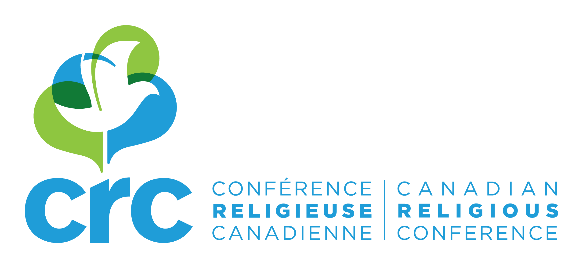 REGISTRATION FORMNew Evangelization in an intercultural contextThursday, March 8, 2018Archdiocese of Ottawa
Diocesan Centre 1247 Kilborn PlaceOttawa ON  K1H 6K9Cost: $40 (lunch included)Name: _____________________________________________________________________Community/Organisation: _____________________________________________________Please, check your status:   Congregational Leader   Congregational Member   Lay Associate   Lay PersonE-mail: _____________________________________________________________________Please use one registration form per participant and send them by e-mail to Nathalie Gauthier: ngauthier@crc-canada.orgPAYMENT WILL BE AT THE DOOR. Means of payment:CashCheque (payable to “Canadian Religious Conference” or “CRC”)If you register several persons, please join one cheque for all participants.Information: info@crc-canada.orgRegistration: Nathalie Gauthier, ngauthier@crc-canada.org